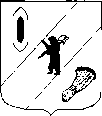 СОБРАНИЕ ПРЕДСТАВИТЕЛЕЙГАВРИЛОВ-ЯМСКОГО МУНИЦИПАЛЬНОГО РАЙОНАРЕШЕНИЕПринято Собранием представителей                         Гаврилов-Ямского муниципального района   23.05.2024О назначении публичных слушаний по вопросу о преобразовании муниципальных образований, входящих в состав Гаврилов-Ямского муниципального района Ярославской области, путем объединения всех поселений, входящих в состав Гаврилов-Ямского муниципального района Ярославской области, наделении вновь образованного муниципального образования статусом муниципального округа и об установлении административного центра вновь образованного муниципального округа в г. Гаврилов-ЯмРуководствуясь Конституцией Российской Федерации, Федеральным законом от 06.10.2003 № 131-ФЗ «Об общих принципах организации местного самоуправления в Российской Федерации», Уставом Гаврилов-Ямского муниципального района Ярославской области, решением Собрания представителей Гаврилов-Ямского муниципального района от 30.04.2019 №189 «Об утверждении Положения о порядке организации и проведения публичных слушаний в Гаврилов - Ямском муниципальном районе», Собрание представителей Гаврилов-Ямского муниципального района РЕШИЛО:1. Назначить проведение публичных слушаний по вопросу о преобразовании муниципальных образований, входящих в состав Гаврилов-Ямского муниципального района Ярославской области, путем объединения всех поселений, входящих в состав Гаврилов-Ямского муниципального района Ярославской области,  наделении вновь образованного муниципального образования статусом муниципального округа и об  установлении административного центра вновь образованного муниципального округа в г. Гаврилов-Ям на «17» июня 2024 года в 14 часов 00 мин. в здании Администрации Гаврилов-Ямского муниципального района (по адресу: Ярославская область, Гаврилов-Ямский район, г. Гаврилов-Ям, ул. Советская, д.51, зал заседаний). Организатором публичных слушаний является Собрание представителей Гаврилов-Ямского муниципального района.2. Утвердить состав комиссии по проведению публичных слушаний на территории Гаврилов-Ямского муниципального района Ярославской области по вопросу о преобразовании муниципальных образований, входящих в состав Гаврилов-Ямского муниципального района Ярославской области, путем объединения всех поселений, входящих в состав Гаврилов-Ямского муниципального района Ярославской области, наделении вновь образованного муниципального образования статусом муниципального округа и об  установлении административного центра вновь образованного муниципального округа в г. Гаврилов-Ям, в следующем составе:Председатель комиссии:Мазилов Анатолий Алексеевич – председатель Собрания представителей  Гаврилов-Ямского муниципального района;Секретарь комиссии:Макаревич Е.В.- начальник отдела правового обеспечения и муниципального заказа Администрации Гаврилов-Ямского муниципального района;	Члены комиссии:Голицын А.В. - депутат Собрания представителей Гаврилов-Ямского муниципального района;Водопьянов В.И.- депутат Собрания представителей Гаврилов-Ямского муниципального района;Зверева М.А. - руководитель аппарата Администрации Гаврилов-Ямского муниципального района;Зинзиков А.П.- депутат Собрания представителей Гаврилов-Ямского муниципального района.3. Поручить начальнику отдела правового обеспечения и муниципального заказа Администрации Гаврилов-Ямского муниципального района Макаревич Е.В. (далее уполномоченное должностное лицо)  вести учет предложений и замечаний граждан по указанному выше вопросу, поступающих в устном или письменном виде в ходе обсуждения и на публичных слушаниях. Представить их для обсуждения в Собрание представителей Гаврилов-Ямского муниципального района.   4. Установить порядок учета предложений по указанному выше вопросу и участия граждан в его обсуждении (Приложение № 1).5. Утвердить повестку дня публичных слушаний (Приложение №2).6. Опубликовать настоящее решение в районной массовой газете «Гаврилов-Ямский вестник», разместить на официальном сайте Администрации Гаврилов-Ямского муниципального района в сети Интернет и на Платформе обратной связи федеральной государственной информационной системы «Единый портал государственных и муниципальных услуг (функций)» для всеобщего обсуждения. Срок принятия предложений установить до «14» июня 2024 года.7. Настоящее решение вступает в силу со дня официального опубликования. Глава Гаврилов-Ямского	муниципального района 				                                 А.Б.СергеичевПредседатель Собрания представителей Гаврилов-Ямского муниципального района                      		                                   А.А.Мазиловот 23.05.2024 №325Порядок учета предложений  по вопросуо преобразовании муниципальных образований, входящих в состав Гаврилов-Ямского муниципального района Ярославской области, путем объединения всех поселений, входящих в состав Гаврилов-Ямского муниципального района Ярославской области, наделении вновь образованного муниципального образования статусом муниципального округа и об установлении административного центра вновь образованного муниципального округа в г. Гаврилов-Ям1. Правом внесения предложений по вопросу о преобразовании муниципальных образований, входящих в состав Гаврилов-Ямского муниципального района Ярославской области, путем объединения всех поселений, входящих в состав Гаврилов-Ямского муниципального района Ярославской области, наделении вновь образованного муниципального образования статусом муниципального округа и об установлении административного центра вновь образованного муниципального округа в г. Гаврилов-Ям обладают граждане Гаврилов-Ямского муниципального района, обладающие активным избирательным правом. 2. Указанные в пункте 1 лица, желающие внести предложения по указанному выше вопросу, подают предложения в письменной форме (с указанием своих фамилии, имени, отчества, даты рождения, места жительства) в Администрацию Гаврилов-Ямского муниципального района Ярославской области по адресу: 152240, Ярославская область, Гаврилов-Ямский район, г. Гаврилов-Ям, ул. Советская, д. 51, уполномоченному должностному лицу или по средством Платформы обратной связи федеральной государственной информационной системы «Единый портал государственных и муниципальных услуг (функций) в срок до 14 июня 2024 года. 3. Уполномоченное должностное лицо проводит проверку полномочий лиц, внесших предложения по указанному выше вопросу, делает их обобщение и выносит предложения на рассмотрение Собрания представителей Гаврилов-Ямского муниципального района.Повестка дня публичных слушаний «17»  июня 2024 г.Начало в 14 часов 00 минут1. О преобразовании муниципальных образований, входящих в состав Гаврилов-Ямского муниципального района Ярославской области, путем объединения всех поселений, входящих в состав Гаврилов-Ямского муниципального района Ярославской области, наделении вновь образованного муниципального образования статусом муниципального округа и об установлении административного центра вновь образованного муниципального округа в 
г. Гаврилов-Ям.Докладывает – Мазилов Анатолий Алексеевич – председатель Собрания представителей Гаврилов-Ямского муниципального района Ярославской области.Приложение №1к решению Собрания представителей Гаврилов-Ямского муниципального района от 23.05.2024 №325Приложение №2к решению Собрания представителей Гаврилов-Ямского муниципального района от 23.05.2024 №325Приложение20 __ года № ____